Application Form for M.Tech. (Cyber Security) Programme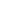 (Please read the instruction carefully before filling up the form)1. Full Name: ____________________________________________________2. Date of Birth: 		                3. Place of Birth:4. Gender: Male/Female		    5. Nationality:     [    ] OBC               [    ] SC               [    ] ST               [    ] OC               [    ] OC-Economically Backward7. Father/Guardian’s Name: 8. Address for Correspondence:________________________________________________________________________________________________________________________________________________________________________________________________________________________________________________________State:___________________________________Pincode:_________________________  9. Contact Details:  Phone No.:_______________________   Mobile No.:____________________________  E-mail Address:___________________________________ 10. Admission for Degree: M.Tech (Cyber Security)12. Academic Record / Work Experience:A. GATE exam details:B. Qualifying Degree (already obtained or in progress)C. Other Degrees obtained after 10+2 (Do not include the degree listed in 12 B)D. Working Experience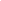 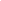 E. Number of Technical Papers:            Published in Journals 		      Presented in Conferences     	    (Use additional sheets to provide details, as necessary)_______________________________________________________________________________________________________________________________________________________________________________________________________________________________________________________________________________________________________________________________________________________________________________________________________________________________________________________________________________________________________________________________________________________________________________________________________________________________________________________________________________________________________________________________________________________________________________________________________________________________________________________________________________________________________________________________________________________________________________________________________________________________________________________________________________________________________________________13. Why are you interested in M.Tech. (Cyber Security) Programme? Justify.14. How did you hear about the programme?15. Any other relevant information.15. Declaration by the Applicant:Certified, that all information provided by me on this form is correct to the best of my knowledge and belief. I understand that any willful misrepresentation of facts will result in my dismissal from the Institute. If admitted, I shall abide by all the rules and regulations of the Institute.Date: 							Signature:Exam NameExam DisciplineGATE Score / RankExam YearInstitute/College(Name & Address)University(Name & Address)DisciplineDegreeExam DateFinal results expected byMarks % or CGPA/ CPIInstitute/ College (Name & Address)University(Name & Address)DisciplineDegreePass % CGPA / CPIDate of CompletionDates (from-to)EmployerPositionNature of Work